17 протоколов динамической маршрутизации- Лабораторное упражнениеВ этой лаборатории рассматриваются функции, общие для всех протоколов внутренних шлюзов. Базовая конфигурация для различных IGP включена, но не находится в центре внимания этого лабораторного упражнения. Конфигурация для каждого из IGP будет подробно описана ниже.Лабораторная топология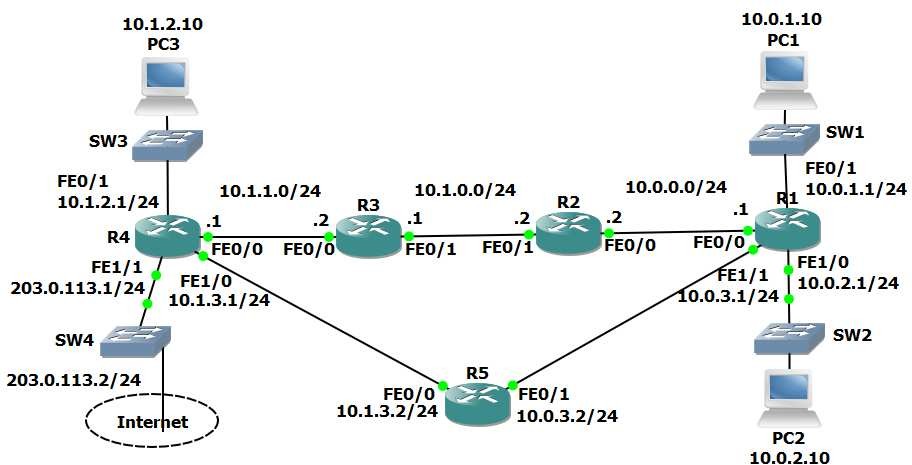 Загрузить конфигурации запускаОткройте файл «17 Dynamic Routing Protocols.pkt» в Packet Tracer, чтобы загрузить лабораторию.Обновления протокола маршрутизацииВведите приведенные ниже команды на каждом маршрутизаторе для конфигурирования базовой конфигурации RIPv1 и активизации RIP на каждом интерфейсе.router rip network 10.0.0.0 no auto-summaryОтладка обновлений протокола маршрутизации на R1 с помощью команды «debug ip rip». Наблюдайте за отправленными и полученными обновлениями. Какой трафик используется (одноадресная, широковещательная или многоадресная)?Введите команды ниже, чтобы включить RIPv2 на каждом маршрутизаторе.router rip version 2Какой трафик сейчас используется для обновлений?Выключите отладку на R1.Проверьте, что маршруты RIP добавлены к R1 и что они имеют маршрут к каждой подсети в лаборатории.Почему в таблице маршрутизации имеются два маршрута к сети 10.1.1.0/24?Сравнение протоколов маршрутизацииПросмотрите базу данных RIP на R1.Введите приведенные ниже команды на каждом маршрутизаторе для конфигурирования базовой конфигурации OSPF и активизации OSPF на каждом интерфейсе.router ospf 1network 10.0.0.0 0.255.255.255 area 0Дайте OSPF время для объединения. Включены ли маршруты RIP в таблицу маршрутизации на R1? Почему или нет?Почему теперь существует только один маршрут к сети 10.1.1.0/24?Отключите интерфейс SunEthernet 0/0 на R2. Что ожидается от таблицы маршрутизации R1?Проверьте ожидаемые изменения в таблице маршрутизации R1.Кроме адреса следующего транзитного участка, что еще изменилось в таблице маршрутизации?Просмотрите базу данных OSPF на R1 с помощью команды «show ip ospf database». Чем он отличается от базы данных RIP? Почему?Метрики протокола маршрутизации и административное расстояниеВведите приведенную ниже команду для удаления OSPF на каждом маршрутизатореno router ospf 1Будет ли R1 по-прежнему подключаться к R4?Какова метрика сети 10.1.1.0/24 в R1?Почему на R1 теперь имеется только один маршрут к сети 10.1.1.0/24?Внесите необходимые изменения, чтобы в таблице маршрутизации на R1 было два маршрута к сети 10.1.1.0/24.Введите приведенные ниже команды на каждом маршрутизаторе для конфигурирования базовой конфигурации EIGRP и активизации EIGRP на каждом интерфейсе.router eigrp 100 no auto-summarynetwork 10.0.0.0 0.255.255.255Какие изменения ожидаются в таблицах маршрутизации? Почему?Проверьте изменения в таблице маршрутизации на R1.Какова метрика сети 10.1.1.0/24 в R1?Почему на R1 имеется только один маршрут к сети 10.1.1.0/24?Отключите RIP и EIGRP на R5 с помощью приведенных ниже команд.R5(config)#no router rip R5(config)#no router eigrp 100Настройте сеть таким образом, чтобы связь между всеми подсетями сохранялась, если канал между R1 и R2 не работает. Выполните это с помощью шести команд. Не активируйте EIGRP на R5, но обратите внимание, что протокол маршрутизации, как ожидается, будет включен в будущем.Какие изменения ожидаются в таблице маршрутизации на R1?Проверьте изменения в таблице маршрутизации на R1.Убедитесь, что трафик от PC1 до PC3 по-прежнему проходит через R2.Завершите работу интерфейса SunEthernet 0/0 на R2.Какие изменения ожидаются в таблице маршрутизации R1?Проверьте изменения в таблице маршрутизации на R1.Проверьте связь между PC1 и PC3.Проверьте, что трафик проходит через R5.Создание резервной копии интерфейса SunEthernet 0/0 на R2.Введите следующие команды на R5 для конфигурирования базовой конфигурации EIGRP и активизации EIGRP на каждом интерфейсе.R5(config)#router eigrp 100 R5(config-router)#no auto-summaryR5(config-router)#network 10.0.0.0 0.255.255.255Интерфейсы закольцовыванияСконфигурируйте интерфейс закольцовывания 0 на каждом маршрутизаторе. Назначьте IP-адрес 192.168.0.x/32, где «x» - номер маршрутизатора (например, 192.168.0.3/32 на R3.)Существует ли возможность подключения к интерфейсам закольцовывания с ПК? Почему или нет?Введите приведенные ниже команды на каждом маршрутизаторе для включения интерфейсов закольцовывания в EIGRP.R1(config)#router eigrp 100R1(config-router)#network 192.168.0.0 0.0.0.255Убедитесь, что интерфейсы закольцовывания находятся в таблице маршрутизации на R1.Проверьте возможность подключения от PC1 к интерфейсу закольцовывания на R5.Смежности и пассивные интерфейсыВведите приведенную ниже команду для проверки того, что R1 установил смежность EIGRP с R2 и R5.R1#show ip eigrp neighborsEIGRP-IPv4 Neighbors for AS(100)Проверьте, что трафик от R5 к непосредственно подключенным интерфейсам на R1 проходит через интерфейс SunEthernet 0/1.Введите приведенные ниже команды для конфигурирования интерфейса закольцовывания и линии связи с R5 в качестве пассивных интерфейсов на R1.R1(config-if)#router eigrp 100R1(config-router)#passive-interface loopback0 R1(config-router)#passive-interface fastethernet1/1Какие изменения ожидаются в таблице маршрутизации на R5 и почему?Проверьте ожидаемые изменения в таблице маршрутизации на R5.HAddressInterfaceHold UptimeSRTTRTO Q Seq(sec)(ms)Cnt Num110.0.3.2Fa1/114 00:17:2133198 0 16010.0.0.2Fa0/011 00:19:2136216 0 32